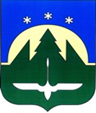 Городской округ Ханты-МансийскХанты-Мансийского автономного округа – ЮгрыДУМА ГОРОДА ХАНТЫ-МАНСИЙСКАРЕШЕНИЕ№ 453-VI РДПринято							30 октября 2020 годаО внесении изменений в Решение Думы города Ханты-Мансийска от 27 марта 2020 года № 408-VI РД «О Положении о присвоении почетного звания «Почетный житель города                     Ханты-Мансийска», Положении                   о Книге Почета города                            Ханты-Мансийска»Рассмотрев проект изменений в Решение Думы города 
Ханты-Мансийска от 27 марта 2020 года № 408-VI РД «О Положении 
о присвоении почетного звания «Почетный житель города 
Ханты-Мансийска», Положении о Книге Почета города Ханты-Мансийска», руководствуясь частью 1 статьи 69 Устава города Ханты-Мансийска,Дума города Ханты-Мансийска РЕШИЛА:1.Внести в Решение Думы города Ханты-Мансийска от 27 марта 2020 года № 408-VI РД «О Положении о присвоении почетного звания «Почетный житель города Ханты-Мансийска», Положении о Книге Почета города                           Ханты-Мансийска» изменения, заменив в приложении 1 по всему тексту слова «Общественный совет» в различных падежах словами «Общественная палата» в соответствующих падежах.2.Настоящее Решение вступает в силу после его официального опубликования.Председатель                                                                 ГлаваДумы города Ханты-Мансийска                               города Ханты-Мансийска_______________К.Л. Пенчуков                                  ____________М.П. РяшинПодписано                                                                        Подписано30 октября 2020 года                                                     30 октября 2020 года